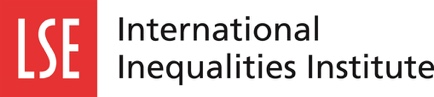 Call for PapersOpportunity and Mobility WorkshopLondon School of Economics, 24 April 2023.The International Inequalities Institute (III) invites scholars working on inequality of opportunity and/or intergenerational mobility to an Opportunity and Mobility Workshop to be held at the London School of Economics on 24 April 2023. 	Researchers from any disciplinary background are welcome to submit full research papers related to the following topics:Intergenerational mobilitySocial mobilityInequality of opportunityIntergenerational transmission of inequalityInequality persistenceThe organizers would especially (but not exclusively) welcome papers using innovative empirical approaches and unconventional data sources to shed new light on these issues.Full papers in pdf format may be sent to iii.om@lse.ac.uk by October 30th. The one-day workshop will consist of a keynote address and a small number of presentations, with plenty of time for discussion. While coffee breaks, lunch and a conference dinner will be provided, we are unfortunately unable to contribute to the costs of participant travel or accommodation. Keynote speaker: Prof. Stephen Machin (LSE)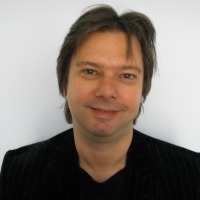 Deadline for submissions: 30 October 2022.Decision on acceptance: 30 November 2022.Academic Committee: Paolo Brunori, Nancy Daza Baez, Francisco Ferreira, and Pedro Salas-Rojo.